Муниципальное бюджетное дошкольное образовательное учреждение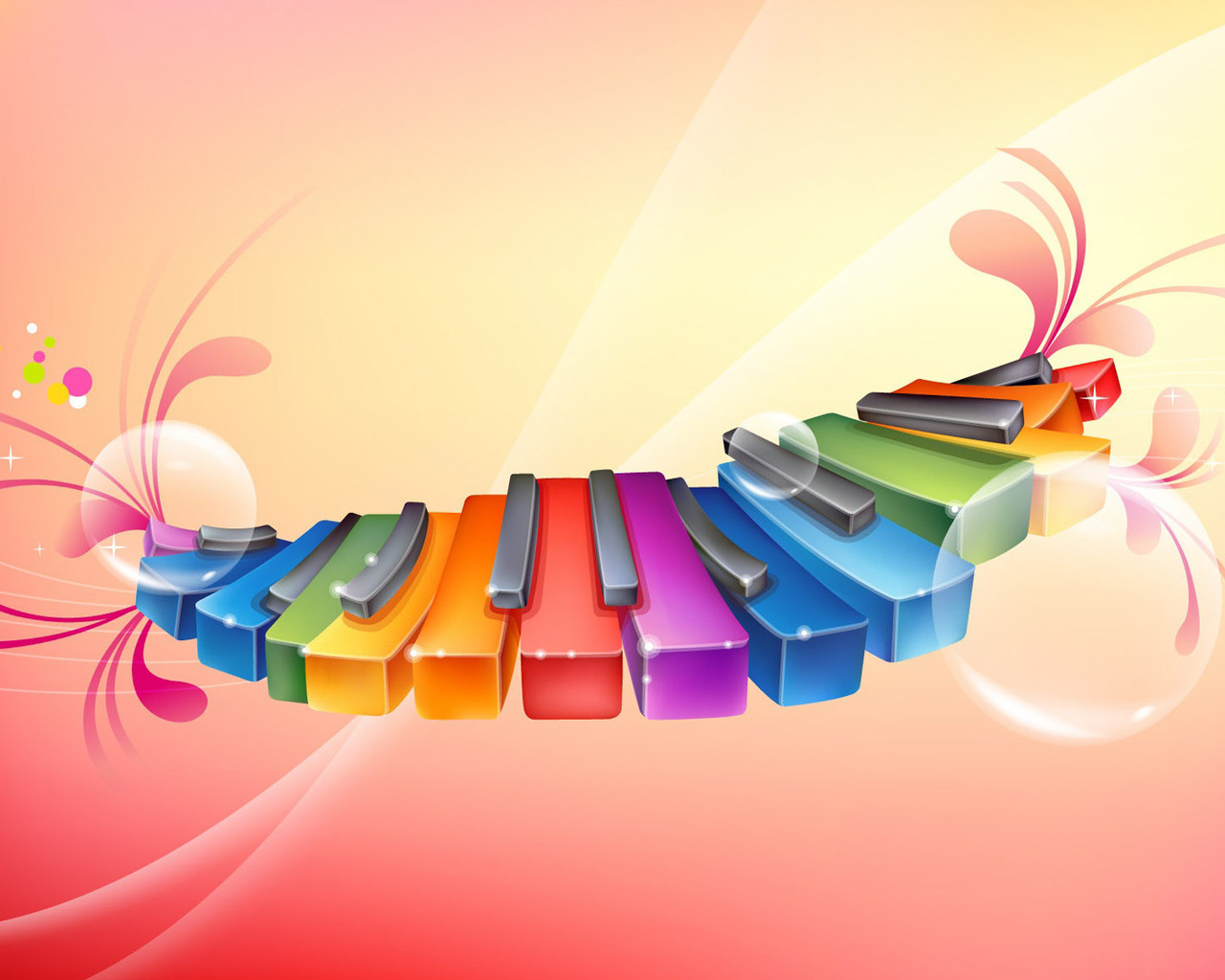  «Северный детский сад «Василёк»Северного района Оренбургской области                                                        Сценарийорганизованной образовательной деятельностипо музыке для детей старшей группы Тема: «Путешествие в мир танца»Образовательная область«Художественно-эстетическое развитие                                                                                      Подготовила:                                                     музыкальный руководительвысшей квалификационной категорииНадыршина Г.М.с. Северное, 2023Цель: Развитие творческих музыкально-ритмических способностей в познавательной деятельности.Задачи:Учить различать основные направления музыкального искусства.Формировать способность эмоционально откликаться на музыку, умение слышать и различать средства музыкальной выразительности и адекватно отображать их в движении.Слушать внимательно музыку и согласовывать движения с характером звучания каждой из частей.Развивать чувство ритма, умение передавать основные средства музыкальной выразительности (темп, динамику, метроритм);Формировать умение исполнять знакомые движения в импровизации.Предварительная работа: разучивание элементы танца «Бим-бам-бом».разучивание игры на барабане «С барабаном ходит ёжик».разучивание танца «Веснушки».Планируемые результаты:      _   воспитание культуры общения в процессе совместной деятельности со сверстниками.расширение у детей музыкального кругозора.Оборудование:проектор, экран, ноутбук;музыкальный центр;барабаны, палочки;шарикилучики	Деятельность педагога	Деятельность педагога	Деятельность педагогаДеятельность детейДеятельность детейПримечание I.  Вводная частьI.  Вводная частьI.  Вводная частьI.  Вводная частьI.  Вводная часть1.1. Организационный момент(вхождение в тему занятия)Муз. рук: Здравствуйте мои друзья,Рада видеть всех вас я!Ну, ка не ленитесьВсе мне улыбнитесьМузыка и движение И у всех прекрасное настроение. Песенка «Приветствие»Муз. рук: Танцы в 21 век,
Любит каждый человек.
Танцевальная наука!
Это что еще за штука?
Где её преподают?
Тут !!!Муз. рук: Здравствуйте мои друзья,Рада видеть всех вас я!Ну, ка не ленитесьВсе мне улыбнитесьМузыка и движение И у всех прекрасное настроение. Песенка «Приветствие»Муз. рук: Танцы в 21 век,
Любит каждый человек.
Танцевальная наука!
Это что еще за штука?
Где её преподают?
Тут !!!Дети маршируют.Дети поют и выполняют музыкально-ритмические движенияДети маршируют.Дети поют и выполняют музыкально-ритмические движенияЗвучит маршЗвучит песенка «Приветствие»1.2Мотивация деятельности детей Муз. рук.: Занятие сегодня будет посвящено танцевальному искусству. Ребята, а вы хотите попасть в страну танца!Дети: ответ детей.Муз. рук: Страна танцев ждет нас! Готовы? Отправляемся.Хлопнем мы в ладошираз, два, три.Глазки мы закроемРаз, два, три.И покружимся немножко.Раз, два, три.Муз.рук: (обращает внимание на экран) Муз. рук.: Занятие сегодня будет посвящено танцевальному искусству. Ребята, а вы хотите попасть в страну танца!Дети: ответ детей.Муз. рук: Страна танцев ждет нас! Готовы? Отправляемся.Хлопнем мы в ладошираз, два, три.Глазки мы закроемРаз, два, три.И покружимся немножко.Раз, два, три.Муз.рук: (обращает внимание на экран)1.3Целеполагание Муз.рук: Вот мы и попали в прекрасный мир танцевального искусства. Посмотрите  вдалеке  виднеется самая главная страна – концертная.На экране появляется солнцеСолнышко:Я ласковое солнышко,Свечу, всегда, везде!Согрею своим лучикомНа суше и воде.Но вот беда какая ,Я больше не сверкаюПо небу я гулялоЛучи все растерялоЧтобы вновь я засиялоВместе с вами краше сталоНужно вам заданияВсе выполнить смелей!Ну что друзья готовы?Порадуйте скорей!Муз. рук.: Ребята, солнышко появилось здесь не случайно . Знаете ли вы, что первым русским танцем считается хоровод - танцев по кругу. Круг в хороводе символизировал в древности Солнце – бога Ярила. Считалось, что такие движения по кругу с пением песен о солнце задобрят бога Солнца и принесут хорошие урожаи. Посмотрите, вот и нам солнышко отправило свои лучики да не простые, а с заданием, , чтобы наше путешествие было интереснее.Муз. рук: Ребята порадуем солнышко? Выполним задания?Дети: ответ детей.Муз.рук: Вот мы и попали в прекрасный мир танцевального искусства. Посмотрите  вдалеке  виднеется самая главная страна – концертная.На экране появляется солнцеСолнышко:Я ласковое солнышко,Свечу, всегда, везде!Согрею своим лучикомНа суше и воде.Но вот беда какая ,Я больше не сверкаюПо небу я гулялоЛучи все растерялоЧтобы вновь я засиялоВместе с вами краше сталоНужно вам заданияВсе выполнить смелей!Ну что друзья готовы?Порадуйте скорей!Муз. рук.: Ребята, солнышко появилось здесь не случайно . Знаете ли вы, что первым русским танцем считается хоровод - танцев по кругу. Круг в хороводе символизировал в древности Солнце – бога Ярила. Считалось, что такие движения по кругу с пением песен о солнце задобрят бога Солнца и принесут хорошие урожаи. Посмотрите, вот и нам солнышко отправило свои лучики да не простые, а с заданием, , чтобы наше путешествие было интереснее.Муз. рук: Ребята порадуем солнышко? Выполним задания?Дети: ответ детей.ответ детей.ответ детей.II. Основная часть:II. Основная часть:II. Основная часть:II. Основная часть:II. Основная часть:II. Основная часть:2.1Актуализация ранее приобретенных знаний2.2Игра на барабанах «С барабаном ходит ёжик» Танец «Бим-бам-бом»Музыкальная игра «Ку-Ку»Танец «Веснушки»РелаксацияПервое задание: Разминка. Значит нужно разогреть наши мышцы .Муз. рук: Молодцы!Второе задание: Что такое ритм. Ритм важнейший элемент в музыке. Окружающий мир полон ритмов. Оглядимся вокруг: ритмично звучат шаги, ритмично наше дыхание, биение пульса человека, ритмично звучит музыка. И у каждого произведения свой ритмический рисунок.    Посмотрите, у нас есть барабаны, мы сейчас с вами будем петь и отбивать ритм на барабанах «Бум-бум-бум». Игра на барабане отличается большим ритмическим и динамическим разнообразием. Игра на барабанах «С барабаном ходит ёжик»С барабаном ходит ёжикБум-бум-бумЦелый день играет ёжикБум-бум-бум	С барабаном за плечамиБум-бум-бум!Ёжик в сад забрел случайноБум-бум-бум!Очень яблоки любил онБум-бум-бум!Барабан в саду забыл онБум-бум-бум!Ночью яблоки срывалисьБум-бум-бум!И удары раздавалисьБум-бум-бум! Третье задание: отгадайте загадку Дети номер показалиПросто на "отлично"!Все под музыку плясалиДружно и ритмично.Что ребята исполнялиВ праздник в музыкальном  зале? (Танец)Муз.рук: Нам нужно танец танцевать.Танец  «Бим-бам-бом»Муз. рук: Молодцы. Присаживайтесь на стульчики. Муз.рук: Музыка – удивительная страна, где живут много звуков и мелодий. Композитор Д. Кабалевский говорил о том, что музыка основывается на трех жанрах. Каких жанрах, расскажите мне, пожалуйста?Дети: Песня, танец, марш.Музыкальный руководитель: Правильно, ребята. Кто из нас не любит танцы?! Нам нравятся танцы детские и молодёжные, современные бальные и эстрадные. Мы с удовольствием смотрим балет, а ведь это тоже танцы. В старину без них не обходился ни один бал. Помните, как Золушка на балу увлеклась танцами? Она даже забыла предупреждение доброй Феи. А какие танцы вы можете назвать?Дети: полька, вальс, кадриль, хоровод, мазурка.Муз.рук. Хорошо, молодцы, а сейчас мы познакомимся  с основными видами  хореографического  исскуства, посмотрите на экран.«Классический» танец - самый трудный танец, обратите внимание на костюмы исполнителей, их обувь. Танец, который сочиняет хореограф.«Народный» танец - выражает характер, отличительные черты каждого народа. Танец, который сочиняет сам народ.«Бальный» танец – танец, который танцевали на балах.«Современный» танец- танец, который родился в 20 веке, изменилась музыка, изменился и танец.Муз. Рук: Как много мы с вами узнали нового ребята. Какой еще сюрприз Солнышко приготовило для нас .Четвертое  задание: Музыкальная игра.Музыкальная игра «Ку-ку»Муз.рук: Ребята, посмотрите, все лучики мы собрали и с заданиями справились. Теперь мы можем попасть в концертную страну? А как мы с вами будем добираться?Дети: ответ детейМуз. рук: Тогда в путь! Исполним танец «Веснушки»Танец «Веснушки»Муз. рук: Все артисты после концерта обязательно отдыхают. Мы с вами во время нашего путешествия хорошо потрудились и сейчас не мешало бы расслабиться.Давайте представим, что мы с вами – солнечные лучики. Ложитесь в кружочек, закройте глазки и представьте солнышко яркое, желтое, красивое По вашему телу разливается нежное, доброе, ласковое тепло. Как хорошо мы отдохнули, расслабилисьМуз. Рук: А теперь поднимайтесь, пора  возвращаться в детский сад.Хлопнем мы в ладошираз, два, три.Глазки мы закроемРаз, два, три.И покружимся немножко.Раз, два, три.Дети двигаются в рассыпную в соответствии с музыкальным сопровождением (ходьба змейкой, ходьба на носочках, ходьба на пятках, легкий бег, подскоки,боковой галоп ). Дети отбивают ритм на барабане.ответы детейИсполнение танца «Бим-бам-бом»ответ детейРелаксация под музыкуДети двигаются в рассыпную в соответствии с музыкальным сопровождением (ходьба змейкой, ходьба на носочках, ходьба на пятках, легкий бег, подскоки,боковой галоп ). Дети отбивают ритм на барабане.ответы детейИсполнение танца «Бим-бам-бом»ответ детейРелаксация под музыкуЗвучит музыка……….Звучит музыка……….2.1Актуализация ранее приобретенных знаний2.2Игра на барабанах «С барабаном ходит ёжик» Танец «Бим-бам-бом»Музыкальная игра «Ку-Ку»Танец «Веснушки»РелаксацияПервое задание: Разминка. Значит нужно разогреть наши мышцы .Муз. рук: Молодцы!Второе задание: Что такое ритм. Ритм важнейший элемент в музыке. Окружающий мир полон ритмов. Оглядимся вокруг: ритмично звучат шаги, ритмично наше дыхание, биение пульса человека, ритмично звучит музыка. И у каждого произведения свой ритмический рисунок.    Посмотрите, у нас есть барабаны, мы сейчас с вами будем петь и отбивать ритм на барабанах «Бум-бум-бум». Игра на барабане отличается большим ритмическим и динамическим разнообразием. Игра на барабанах «С барабаном ходит ёжик»С барабаном ходит ёжикБум-бум-бумЦелый день играет ёжикБум-бум-бум	С барабаном за плечамиБум-бум-бум!Ёжик в сад забрел случайноБум-бум-бум!Очень яблоки любил онБум-бум-бум!Барабан в саду забыл онБум-бум-бум!Ночью яблоки срывалисьБум-бум-бум!И удары раздавалисьБум-бум-бум! Третье задание: отгадайте загадку Дети номер показалиПросто на "отлично"!Все под музыку плясалиДружно и ритмично.Что ребята исполнялиВ праздник в музыкальном  зале? (Танец)Муз.рук: Нам нужно танец танцевать.Танец  «Бим-бам-бом»Муз. рук: Молодцы. Присаживайтесь на стульчики. Муз.рук: Музыка – удивительная страна, где живут много звуков и мелодий. Композитор Д. Кабалевский говорил о том, что музыка основывается на трех жанрах. Каких жанрах, расскажите мне, пожалуйста?Дети: Песня, танец, марш.Музыкальный руководитель: Правильно, ребята. Кто из нас не любит танцы?! Нам нравятся танцы детские и молодёжные, современные бальные и эстрадные. Мы с удовольствием смотрим балет, а ведь это тоже танцы. В старину без них не обходился ни один бал. Помните, как Золушка на балу увлеклась танцами? Она даже забыла предупреждение доброй Феи. А какие танцы вы можете назвать?Дети: полька, вальс, кадриль, хоровод, мазурка.Муз.рук. Хорошо, молодцы, а сейчас мы познакомимся  с основными видами  хореографического  исскуства, посмотрите на экран.«Классический» танец - самый трудный танец, обратите внимание на костюмы исполнителей, их обувь. Танец, который сочиняет хореограф.«Народный» танец - выражает характер, отличительные черты каждого народа. Танец, который сочиняет сам народ.«Бальный» танец – танец, который танцевали на балах.«Современный» танец- танец, который родился в 20 веке, изменилась музыка, изменился и танец.Муз. Рук: Как много мы с вами узнали нового ребята. Какой еще сюрприз Солнышко приготовило для нас .Четвертое  задание: Музыкальная игра.Музыкальная игра «Ку-ку»Муз.рук: Ребята, посмотрите, все лучики мы собрали и с заданиями справились. Теперь мы можем попасть в концертную страну? А как мы с вами будем добираться?Дети: ответ детейМуз. рук: Тогда в путь! Исполним танец «Веснушки»Танец «Веснушки»Муз. рук: Все артисты после концерта обязательно отдыхают. Мы с вами во время нашего путешествия хорошо потрудились и сейчас не мешало бы расслабиться.Давайте представим, что мы с вами – солнечные лучики. Ложитесь в кружочек, закройте глазки и представьте солнышко яркое, желтое, красивое По вашему телу разливается нежное, доброе, ласковое тепло. Как хорошо мы отдохнули, расслабилисьМуз. Рук: А теперь поднимайтесь, пора  возвращаться в детский сад.Хлопнем мы в ладошираз, два, три.Глазки мы закроемРаз, два, три.И покружимся немножко.Раз, два, три.Дети двигаются в рассыпную в соответствии с музыкальным сопровождением (ходьба змейкой, ходьба на носочках, ходьба на пятках, легкий бег, подскоки,боковой галоп ). Дети отбивают ритм на барабане.ответы детейИсполнение танца «Бим-бам-бом»ответ детейРелаксация под музыкуДети двигаются в рассыпную в соответствии с музыкальным сопровождением (ходьба змейкой, ходьба на носочках, ходьба на пятках, легкий бег, подскоки,боковой галоп ). Дети отбивают ритм на барабане.ответы детейИсполнение танца «Бим-бам-бом»ответ детейРелаксация под музыкуIII. Заключительная частьIII. Заключительная частьIII. Заключительная частьIII. Заключительная частьIII. Заключительная частьIII. Заключительная часть3.1Анализ и самоанализ деятельности детейМуз. Рук: Вот мы снова в детском садуСкажите, пожалуйста. Какие виды танцев вы сегодня узнали?Ответы детей.Какие танцы вы исполнили?Ответы детей.Какие музыкально-ритмичные движения  вы выполнили?Ответы детей:Муз. Рук: Дети вы молодцы, вы все были внимательными и выполняли движения правильно и красиво.Муз. Рук: Вот мы снова в детском садуСкажите, пожалуйста. Какие виды танцев вы сегодня узнали?Ответы детей.Какие танцы вы исполнили?Ответы детей.Какие музыкально-ритмичные движения  вы выполнили?Ответы детей:Муз. Рук: Дети вы молодцы, вы все были внимательными и выполняли движения правильно и красиво.IV.  Дальнейшая разработка темы (развивающая среда)IV.  Дальнейшая разработка темы (развивающая среда)IV.  Дальнейшая разработка темы (развивающая среда)IV.  Дальнейшая разработка темы (развивающая среда)IV.  Дальнейшая разработка темы (развивающая среда)IV.  Дальнейшая разработка темы (развивающая среда)4.1РефлексияМуз.рук. «Вот и подошло к концу ваше путешествие в мир танцевального искусства. Вы были очень дружными и веселыми, танцевали и играли , на память о вашем путешествии я подарю вам частички солнышка: вот эти желтые шарики. Муз.рук. «Вот и подошло к концу ваше путешествие в мир танцевального искусства. Вы были очень дружными и веселыми, танцевали и играли , на память о вашем путешествии я подарю вам частички солнышка: вот эти желтые шарики. 